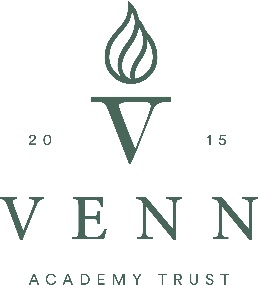 Volunteer Application FormIf you are interested in volunteering for Venn Academy Trust, please complete this application form.       If you would like help to do this, or you would like more information about the trust’s volunteering opportunities please contact each individual academy for more details.Venn Academy Trust will not disclose your personal information outside of the Trust unless we are required by law or you have given your consent.  Your details will be kept on a volunteering database, which will be shared with Head of School/School Business Managers across the Trust.  We may use this to keep you up to date with Volunteering opportunities as and when they arise, that match your requirements.  Further information can be found in Venn’s General Data Protection Regulations policy and in the trust’s privacy notices.Please note, by submitting this form it does not automatically mean Venn Academy Trust will offer you a volunteering opportunity.Personal DetailsName:AddressPostcodeTel. Number:   - Home/Work/MobileEmail:Male                      OtherFemale                 Prefer not to sayDo you speak a language other than English?  Yes/No  if yes please specify below:Use this section to tell us about:Use this section to tell us about:Use this section to tell us about:Use this section to tell us about:Use this section to tell us about:Use this section to tell us about:Use this section to tell us about:Use this section to tell us about:Use this section to tell us about:Use this section to tell us about:Use this section to tell us about:Use this section to tell us about:Please indicate the days and times you would be available e.g. Tuesday only 9am to 11amPlease indicate the days and times you would be available e.g. Tuesday only 9am to 11amPlease indicate the days and times you would be available e.g. Tuesday only 9am to 11amPlease indicate the days and times you would be available e.g. Tuesday only 9am to 11amPlease indicate the days and times you would be available e.g. Tuesday only 9am to 11amPlease indicate the days and times you would be available e.g. Tuesday only 9am to 11amPlease indicate the days and times you would be available e.g. Tuesday only 9am to 11amPlease indicate the days and times you would be available e.g. Tuesday only 9am to 11amPlease indicate the days and times you would be available e.g. Tuesday only 9am to 11amPlease indicate the days and times you would be available e.g. Tuesday only 9am to 11amPlease indicate the days and times you would be available e.g. Tuesday only 9am to 11amPlease indicate the days and times you would be available e.g. Tuesday only 9am to 11amMondayTuesdayTuesdayWednesdayWednesdayThursdayThursdayFridayFridaySaturdaySaturdaySundayHow often would you like to volunteerHow often would you like to volunteerHow often would you like to volunteerHow often would you like to volunteerHow often would you like to volunteerHow often would you like to volunteerHow often would you like to volunteerHow often would you like to volunteerHow often would you like to volunteerHow often would you like to volunteerHow often would you like to volunteerHow often would you like to volunteerWeeklyWeeklyFortnightlyMonthlyMonthlyotherotherSkills/Experience/InterestPlease tell us why you are interested in volunteering and any skills or experience you have which will help you in this role.  Are there any particular areas that you are interested in, or any skills you are hoping to gainIn ConfidenceDisclosure of Criminal Records / SanctionsIn ConfidenceDisclosure of Criminal Records / SanctionsIn ConfidenceDisclosure of Criminal Records / SanctionsIn ConfidenceDisclosure of Criminal Records / SanctionsIn ConfidenceDisclosure of Criminal Records / SanctionsDo you have any convictions, cautions, reprimands or final warnings that are not "protected" as defined by the Rehabilitation of Offenders Act 1974 (Exceptions) Order  1975 (as amended in 2013) by SI 2013 1198’?:		Yes             No               If yes, this will be discussed with you as part of the volunteer recruitment process. I consent to a Disclosure and Barring and Barred List check being made on me if I will have regular unsupervised contact with pupils and this form being held by the school as a record that appropriate checks have been carried out. Do you have any convictions, cautions, reprimands or final warnings that are not "protected" as defined by the Rehabilitation of Offenders Act 1974 (Exceptions) Order  1975 (as amended in 2013) by SI 2013 1198’?:		Yes             No               If yes, this will be discussed with you as part of the volunteer recruitment process. I consent to a Disclosure and Barring and Barred List check being made on me if I will have regular unsupervised contact with pupils and this form being held by the school as a record that appropriate checks have been carried out. Do you have any convictions, cautions, reprimands or final warnings that are not "protected" as defined by the Rehabilitation of Offenders Act 1974 (Exceptions) Order  1975 (as amended in 2013) by SI 2013 1198’?:		Yes             No               If yes, this will be discussed with you as part of the volunteer recruitment process. I consent to a Disclosure and Barring and Barred List check being made on me if I will have regular unsupervised contact with pupils and this form being held by the school as a record that appropriate checks have been carried out. Do you have any convictions, cautions, reprimands or final warnings that are not "protected" as defined by the Rehabilitation of Offenders Act 1974 (Exceptions) Order  1975 (as amended in 2013) by SI 2013 1198’?:		Yes             No               If yes, this will be discussed with you as part of the volunteer recruitment process. I consent to a Disclosure and Barring and Barred List check being made on me if I will have regular unsupervised contact with pupils and this form being held by the school as a record that appropriate checks have been carried out. Do you have any convictions, cautions, reprimands or final warnings that are not "protected" as defined by the Rehabilitation of Offenders Act 1974 (Exceptions) Order  1975 (as amended in 2013) by SI 2013 1198’?:		Yes             No               If yes, this will be discussed with you as part of the volunteer recruitment process. I consent to a Disclosure and Barring and Barred List check being made on me if I will have regular unsupervised contact with pupils and this form being held by the school as a record that appropriate checks have been carried out. Health and medicalHealth and medicalHealth and medicalHealth and medicalHealth and medicalAre your day-to-day activities limited because of health problem or an impairment which has lasted, or is expected to last at least 12 months? (Please include conditions such as mental health issues or those related to ageing.) Please tick  one boxYes, limited a little*    Are your day-to-day activities limited because of health problem or an impairment which has lasted, or is expected to last at least 12 months? (Please include conditions such as mental health issues or those related to ageing.) Please tick  one boxYes, limited a little*    Are your day-to-day activities limited because of health problem or an impairment which has lasted, or is expected to last at least 12 months? (Please include conditions such as mental health issues or those related to ageing.) Please tick  one boxYes, limited a little*    Are your day-to-day activities limited because of health problem or an impairment which has lasted, or is expected to last at least 12 months? (Please include conditions such as mental health issues or those related to ageing.) Please tick  one boxYes, limited a little*    Yes, limited a lot*       Yes, limited a lot*       Yes, limited a lot*       Yes, limited a lot*       No                              *If yes, this will be discussed with you as part of the volunteer recruitment process.Please specify below, anything in regard to your health that would be useful for the school to knowNo                              *If yes, this will be discussed with you as part of the volunteer recruitment process.Please specify below, anything in regard to your health that would be useful for the school to knowNo                              *If yes, this will be discussed with you as part of the volunteer recruitment process.Please specify below, anything in regard to your health that would be useful for the school to knowNo                              *If yes, this will be discussed with you as part of the volunteer recruitment process.Please specify below, anything in regard to your health that would be useful for the school to knowWhich of the following best describes your ethnic background? Please choose one section and then tick  one boxWhich of the following best describes your ethnic background? Please choose one section and then tick  one boxWhich of the following best describes your ethnic background? Please choose one section and then tick  one boxWhich of the following best describes your ethnic background? Please choose one section and then tick  one boxWhich of the following best describes your ethnic background? Please choose one section and then tick  one boxWhich of the following best describes your ethnic background? Please choose one section and then tick  one boxWhich of the following best describes your ethnic background? Please choose one section and then tick  one boxWhiteWhiteWhiteASIAN/ASIAN BRITISHASIAN/ASIAN BRITISHASIAN/ASIAN BRITISHASIAN/ASIAN BRITISHEnglish / Welsh / Scottish / Northern Irish / BritishBangladeshiBangladeshiBangladeshiIrishChineseChineseChineseGypsy or Irish TravellerIndianIndianIndianAny other White background(please specify in the space below)PakistaniPakistaniPakistaniAny other White background(please specify in the space below)Any other Asian background (please specify in the space below)Any other Asian background (please specify in the space below)Any other Asian background (please specify in the space below)BLACK / BLACK BRITISHBLACK / BLACK BRITISHBLACK / BLACK BRITISHMIXED / MULTIPLE ETHNIC GROUPSMIXED / MULTIPLE ETHNIC GROUPSMIXED / MULTIPLE ETHNIC GROUPSMIXED / MULTIPLE ETHNIC GROUPSAfricanWhite and AsianWhite and AsianWhite and AsianWhite and Black AfricanWhite and Black AfricanWhite and Black AfricanAny other Black background (please specify in space provided)White and White and White and ARAB OR OTHER ETHNIC GROUPARAB OR OTHER ETHNIC GROUPARAB OR OTHER ETHNIC GROUPAny other Mixed background (please specify in the space below)Any other Mixed background (please specify in the space below)Any other Mixed background (please specify in the space below)Arab Any other ethnic group (please specify in the space belowAny other ethnic group (please specify in the space belowAny other ethnic group (please specify in the space belowPlease specify other ethnic background in the space below:Please specify other ethnic background in the space below:Please specify other ethnic background in the space below:Please specify other ethnic background in the space below:Please specify other ethnic background in the space below:Please specify other ethnic background in the space below:Please specify other ethnic background in the space below: